Scrutiny Committee Public Request for Consideration Form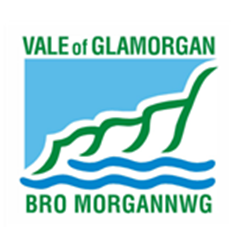 To submit a request for a topic to be considered by the relevant Scrutiny Committee in line with Council priorities, please complete the below form.
Please note that each Scrutiny Committee’s Forward Work Programme provides a list of the matters which are currently scheduled to be considered by Committee during the coming year. Forward Work Programmes are updated and approved by each Scrutiny Committee on a quarterly basis.More information regarding the above and Scrutiny can be found on the Council’s website or, alternatively, you can contact Democratic Services using the details at the bottom of this form.YOUR DETAILSYOUR DETAILSYOUR DETAILSYOUR DETAILSYOUR DETAILSYOUR DETAILSYOUR DETAILSYOUR DETAILSYOUR DETAILSYOUR DETAILSYOUR DETAILSYOUR DETAILSYOUR DETAILSYOUR DETAILSYOUR DETAILSYOUR DETAILSYOUR DETAILSYOUR DETAILSYOUR DETAILSYOUR DETAILSTITLE FIRST NAMEMIDDLE NAME(S)MIDDLE NAME(S)MIDDLE NAME(S)MIDDLE NAME(S)SURNAMETELEPHONE NO.TELEPHONE NO.TELEPHONE NO.TELEPHONE NO.EMAILBEST CONTACT METHODBEST CONTACT METHODBEST CONTACT METHODBEST CONTACT METHODTelephoneTelephoneTelephoneTelephoneEmailEmailCOMMITTEE DETAILSCOMMITTEE DETAILSCOMMITTEE DETAILSCOMMITTEE DETAILSCOMMITTEE DETAILSCOMMITTEE DETAILSCOMMITTEE DETAILSCOMMITTEE DETAILSCOMMITTEE DETAILSCOMMITTEE DETAILSCOMMITTEE DETAILSCOMMITTEE DETAILSCOMMITTEE DETAILSCOMMITTEE DETAILSCOMMITTEE DETAILSCOMMITTEE DETAILSCOMMITTEE DETAILSCOMMITTEE DETAILSCOMMITTEE DETAILSCOMMITTEE DETAILSSCRUTINY COMMITTEEPlease select the Committee that your request applies to.SCRUTINY COMMITTEEPlease select the Committee that your request applies to.Corporate Performanceand Resources
 Corporate Performanceand Resources
 Corporate Performanceand Resources
 Corporate Performanceand Resources
 Corporate Performanceand Resources
 Corporate Performanceand Resources
 Corporate Performanceand Resources
 Corporate Performanceand Resources
 Environment andRegeneration
Environment andRegeneration
Environment andRegeneration
Environment andRegeneration
Environment andRegeneration
Environment andRegeneration
Environment andRegeneration
Environment andRegeneration
Environment andRegeneration
Environment andRegeneration
SCRUTINY COMMITTEEPlease select the Committee that your request applies to.SCRUTINY COMMITTEEPlease select the Committee that your request applies to.Healthy Livingand Social CareHealthy Livingand Social CareHealthy Livingand Social CareHealthy Livingand Social CareHealthy Livingand Social CareHomes and SafeCommunitiesHomes and SafeCommunitiesHomes and SafeCommunitiesHomes and SafeCommunitiesHomes and SafeCommunitiesHomes and SafeCommunitiesLearning andCultureLearning andCultureLearning andCultureLearning andCultureLearning andCultureLearning andCultureLearning andCultureREQUESTED TOPIC FOR CONSIDERATION BY SCRUTINY:REQUESTED TOPIC FOR CONSIDERATION BY SCRUTINY:REQUESTED TOPIC FOR CONSIDERATION BY SCRUTINY:REQUESTED TOPIC FOR CONSIDERATION BY SCRUTINY:REQUESTED TOPIC FOR CONSIDERATION BY SCRUTINY:REQUESTED TOPIC FOR CONSIDERATION BY SCRUTINY:REQUESTED TOPIC FOR CONSIDERATION BY SCRUTINY:REQUESTED TOPIC FOR CONSIDERATION BY SCRUTINY:REQUESTED TOPIC FOR CONSIDERATION BY SCRUTINY:REQUESTED TOPIC FOR CONSIDERATION BY SCRUTINY:REQUESTED TOPIC FOR CONSIDERATION BY SCRUTINY:REQUESTED TOPIC FOR CONSIDERATION BY SCRUTINY:REQUESTED TOPIC FOR CONSIDERATION BY SCRUTINY:REQUESTED TOPIC FOR CONSIDERATION BY SCRUTINY:REQUESTED TOPIC FOR CONSIDERATION BY SCRUTINY:REQUESTED TOPIC FOR CONSIDERATION BY SCRUTINY:REQUESTED TOPIC FOR CONSIDERATION BY SCRUTINY:REQUESTED TOPIC FOR CONSIDERATION BY SCRUTINY:REQUESTED TOPIC FOR CONSIDERATION BY SCRUTINY:REQUESTED TOPIC FOR CONSIDERATION BY SCRUTINY:REASON FOR REQUEST:REASON FOR REQUEST:REASON FOR REQUEST:REASON FOR REQUEST:REASON FOR REQUEST:REASON FOR REQUEST:REASON FOR REQUEST:REASON FOR REQUEST:REASON FOR REQUEST:REASON FOR REQUEST:REASON FOR REQUEST:REASON FOR REQUEST:REASON FOR REQUEST:REASON FOR REQUEST:REASON FOR REQUEST:REASON FOR REQUEST:REASON FOR REQUEST:REASON FOR REQUEST:REASON FOR REQUEST:REASON FOR REQUEST:PLEASE CONSIDER:Why should this be considered by the Scrutiny Committee?
How does it link to the Council's strategic objectives and priorities?
What benefits to local people could result?
PLEASE CONSIDER:Why should this be considered by the Scrutiny Committee?
How does it link to the Council's strategic objectives and priorities?
What benefits to local people could result?
PLEASE CONSIDER:Why should this be considered by the Scrutiny Committee?
How does it link to the Council's strategic objectives and priorities?
What benefits to local people could result?
PLEASE CONSIDER:Why should this be considered by the Scrutiny Committee?
How does it link to the Council's strategic objectives and priorities?
What benefits to local people could result?
PLEASE CONSIDER:Why should this be considered by the Scrutiny Committee?
How does it link to the Council's strategic objectives and priorities?
What benefits to local people could result?
PLEASE CONSIDER:Why should this be considered by the Scrutiny Committee?
How does it link to the Council's strategic objectives and priorities?
What benefits to local people could result?
PLEASE CONSIDER:Why should this be considered by the Scrutiny Committee?
How does it link to the Council's strategic objectives and priorities?
What benefits to local people could result?
PLEASE CONSIDER:Why should this be considered by the Scrutiny Committee?
How does it link to the Council's strategic objectives and priorities?
What benefits to local people could result?
SUPPORTING EVIDENCE:SUPPORTING EVIDENCE:SUPPORTING EVIDENCE:SUPPORTING EVIDENCE:SUPPORTING EVIDENCE:SUPPORTING EVIDENCE:SUPPORTING EVIDENCE:SUPPORTING EVIDENCE:SUPPORTING EVIDENCE:SUPPORTING EVIDENCE:SUPPORTING EVIDENCE:SUPPORTING EVIDENCE:SUPPORTING EVIDENCE:SUPPORTING EVIDENCE:SUPPORTING EVIDENCE:SUPPORTING EVIDENCE:SUPPORTING EVIDENCE:SUPPORTING EVIDENCE:SUPPORTING EVIDENCE:SUPPORTING EVIDENCE:PLEASE CONSIDER:What evidence is there to support the above reasons?
What are the facts?

PLEASE CONSIDER:What evidence is there to support the above reasons?
What are the facts?

PLEASE CONSIDER:What evidence is there to support the above reasons?
What are the facts?

PLEASE CONSIDER:What evidence is there to support the above reasons?
What are the facts?

PLEASE CONSIDER:What evidence is there to support the above reasons?
What are the facts?

PLEASE CONSIDER:What evidence is there to support the above reasons?
What are the facts?

PLEASE CONSIDER:What evidence is there to support the above reasons?
What are the facts?

PLEASE CONSIDER:What evidence is there to support the above reasons?
What are the facts?

DESIRED OUTCOME:DESIRED OUTCOME:DESIRED OUTCOME:DESIRED OUTCOME:DESIRED OUTCOME:DESIRED OUTCOME:DESIRED OUTCOME:DESIRED OUTCOME:DESIRED OUTCOME:DESIRED OUTCOME:DESIRED OUTCOME:DESIRED OUTCOME:DESIRED OUTCOME:DESIRED OUTCOME:DESIRED OUTCOME:DESIRED OUTCOME:DESIRED OUTCOME:DESIRED OUTCOME:DESIRED OUTCOME:DESIRED OUTCOME:PLEASE CONSIDER:What would you wish to see happen as a result of Scrutiny's consideration of the topic?
Why do you think the desired outcome is achievable?
PLEASE CONSIDER:What would you wish to see happen as a result of Scrutiny's consideration of the topic?
Why do you think the desired outcome is achievable?
PLEASE CONSIDER:What would you wish to see happen as a result of Scrutiny's consideration of the topic?
Why do you think the desired outcome is achievable?
PLEASE CONSIDER:What would you wish to see happen as a result of Scrutiny's consideration of the topic?
Why do you think the desired outcome is achievable?
PLEASE CONSIDER:What would you wish to see happen as a result of Scrutiny's consideration of the topic?
Why do you think the desired outcome is achievable?
PLEASE CONSIDER:What would you wish to see happen as a result of Scrutiny's consideration of the topic?
Why do you think the desired outcome is achievable?
PLEASE CONSIDER:What would you wish to see happen as a result of Scrutiny's consideration of the topic?
Why do you think the desired outcome is achievable?
PLEASE CONSIDER:What would you wish to see happen as a result of Scrutiny's consideration of the topic?
Why do you think the desired outcome is achievable?
NAME (Block Capitals):NAME (Block Capitals):NAME (Block Capitals):SIGNATURE:SIGNATURE:SIGNATURE:SIGNATURE:SIGNATURE:SIGNATURE:SIGNATURE:SIGNATURE:SIGNATURE:SIGNATURE:SIGNATURE:SIGNATURE:SIGNATURE:SIGNATURE:SIGNATURE:SIGNATURE:SIGNATURE: